	
1st Southeast Asia Public Health Nutrition Leadership Programme (SEA-PHN NLP) & 2nd Malaysia Nutrition Leadership Programme (MyNLP)
Date: 14-18 August 2020
Venue: Institute of Leadership and Development (ILD), UiTMBandar Enstek, Nilai, Negeri Sembilan, Malaysia

My Personal Statement

Provide a supporting write-up of not more than 500 words, indicating (a) why you should be selected to be a participant in this programme; and (b) a particular aspect of nutrition which you are highly passionate about. I hereby declare all information above are true and correct. I fulfill all eligibility criteria to join this leadership program. By submitting this form, I agree that Nutrition Society of Malaysia may collect, use and disclose my personal data as provided in this form or (if applicable) obtained by our organization as a result of my registration for the following purpose in accordance with the Personal Data Protection Act 2012 (PDPA 2012): 1) the processing of this registration 2) to contact me, through any communication channel. (    )  I have read, understood and agreed to the PDPA statement above. (please tick)Signature: ________________________ 			Date: _____________________________ Instructions for application submission:This Application Form must be accompanied by a scanned copy of (i) relevant degree; (ii) Malaysian Identity Card (for Malaysian participants) or Passport (for international applicants); and (iii) a brief two-page Curriculum Vitae.  Please email the completed application form (in PDF format) and supporting documents to MyNLP Secretariat (mynlp@nutriweb.org.my) latest by 5 June 2020. Please indicate in the subject of the email: MyNLP2020 Application – [Your name] 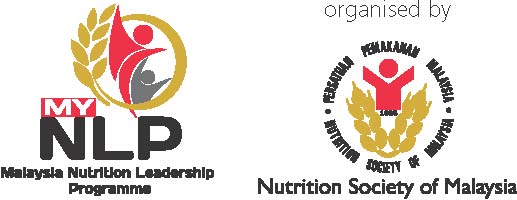 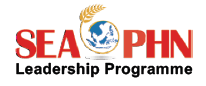 APPLICATION FORMAPPLICATION FORMAPPLICATION FORMAPPLICATION FORMAPPLICATION FORMFull Name (First & Middle name)                            (Last name)(First & Middle name)                            (Last name)(First & Middle name)                            (Last name)SexDate of Birth CountryEmailPhone number  (office)                                   (mobile)                                   (mobile)Place of Work (Institution/ organisation)Position and duration in current appointmentPosition and duration in current appointmentMain roles/ responsibilities in current positionMain roles/ responsibilities in current positionNumber of years of working experienceNumber of years of working experienceHighest degree attained and year conferredHighest degree attained and year conferredSuperior from your institution /organization
(Name and email contact)Superior from your institution /organization
(Name and email contact)Provide a supporting write-up of not more than 500 words, indicating (a) why you should be selected to be a participant in this programme; and (b) a particular aspect of nutrition which you are highly passionate about. Provide a supporting write-up of not more than 500 words, indicating (a) why you should be selected to be a participant in this programme; and (b) a particular aspect of nutrition which you are highly passionate about. Provide a supporting write-up of not more than 500 words, indicating (a) why you should be selected to be a participant in this programme; and (b) a particular aspect of nutrition which you are highly passionate about. Provide a supporting write-up of not more than 500 words, indicating (a) why you should be selected to be a participant in this programme; and (b) a particular aspect of nutrition which you are highly passionate about. Provide a supporting write-up of not more than 500 words, indicating (a) why you should be selected to be a participant in this programme; and (b) a particular aspect of nutrition which you are highly passionate about. Provide a supporting write-up of not more than 500 words, indicating (a) why you should be selected to be a participant in this programme; and (b) a particular aspect of nutrition which you are highly passionate about. Provide a supporting write-up of not more than 500 words, indicating (a) why you should be selected to be a participant in this programme; and (b) a particular aspect of nutrition which you are highly passionate about. Provide a supporting write-up of not more than 500 words, indicating (a) why you should be selected to be a participant in this programme; and (b) a particular aspect of nutrition which you are highly passionate about. Provide a supporting write-up of not more than 500 words, indicating (a) why you should be selected to be a participant in this programme; and (b) a particular aspect of nutrition which you are highly passionate about. Provide a supporting write-up of not more than 500 words, indicating (a) why you should be selected to be a participant in this programme; and (b) a particular aspect of nutrition which you are highly passionate about. Provide a supporting write-up of not more than 500 words, indicating (a) why you should be selected to be a participant in this programme; and (b) a particular aspect of nutrition which you are highly passionate about. Provide a supporting write-up of not more than 500 words, indicating (a) why you should be selected to be a participant in this programme; and (b) a particular aspect of nutrition which you are highly passionate about. Provide a supporting write-up of not more than 500 words, indicating (a) why you should be selected to be a participant in this programme; and (b) a particular aspect of nutrition which you are highly passionate about. Provide a supporting write-up of not more than 500 words, indicating d (b) a particuar aspect of nutrition which you are highly passionate about. 